ArmeniaArmeniaArmeniaFebruary 2024February 2024February 2024February 2024MondayTuesdayWednesdayThursdayFridaySaturdaySunday1234567891011St. Vartan the good work and the duty days1213141516171819202122232425Mother Language Day26272829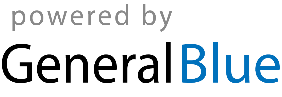 